KÖSZOLGÁLATI TOVÁBBKÉPZÉS AJTÓLISTAKözszolgálati továbbképzési program neve/címe: Programtulajdonos intézmény nyilvántartási száma: Továbbképzési program nyilvántartási száma: Képzésszervező intézmény neve:Képzésszervező neve: <a képzési esemény létrehozójának neve> Képzés helyszíne: Jelentkezők száma: Résztvevők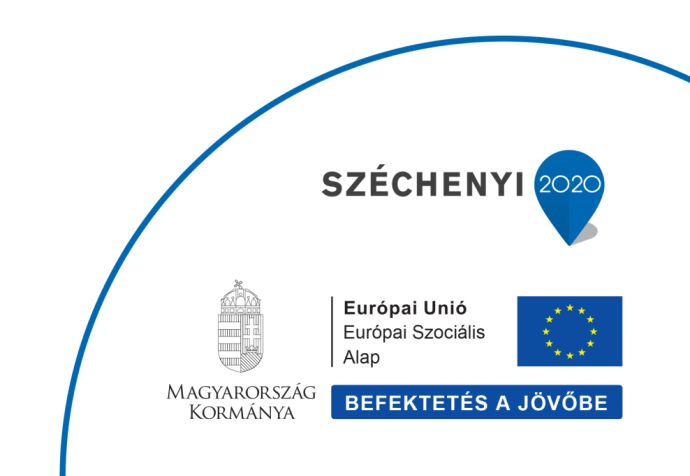 Képzés dátumaKépzés időpontjaOktató(k)NévSzervezet/Munkáltató megnevezése neve